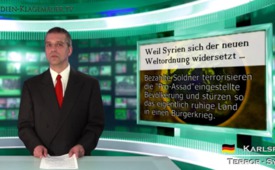 Weil Syrien sich der neuen Weltordnung[...] widersetzt...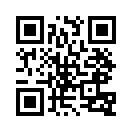 Der französische Filmemacher Soral sagt aus: "... Wir sind Zeugen des Versuchs, ein Regime zu stürzen, das noch nicht der neuen Weltordnung unterworfen ist, ..."Bereits am 17. Februar 2012 berichtete die Münchener Nationalzeitung über die Hintergründe der Unruhen in Syrien. In diesem Zeitungsartikel sagte der französiche intelektuelle Journalist und Filmemacher Alain Soral:"Die offiziellen westlichen Berichterstattungen seien nichts als Kriegspropaganda, die absolut nicht mit der Wirklichkeit korrespondiere." In Wahrheit sollen bewaffnete Gruppen von vom Ausland bezahlten Söldnern jenen Teil der Bevölkerung terrorisieren und töten, die mehrheitlich "pro Assad" eingestellt sind, um dieses einst ruhige und relativ gut florierende Land in einen Bürgerkrieg zu stürzen. Soral berichtet weiter: "Ich war zweimal in Syrien und sage Ihnen, was alle unabhängige Beobachter antworten, die sich dort selbst ein Bild gemacht haben. Wir sind Zeugen des Versuchs, ein Regime zu stürzen, das noch nicht der neuen Weltordnung unterworfen ist, eines Umsturzversuchs, der sich auf weit mehr ausländische Akteure, als auf inländische Gegner stützt. Diese gibt es selbstverständlich auch, vor allem die sunnitischen Muslime im Norden des Landes." Die eigentlichen Feinde, die Syrien angreifen, seien bewaffnete al-Qaida-Söldner, geführt von türkischen, kartarischen und sogar englischen und französichen Elitekommandos, so Soral. Soral ist davon überzeugt :"Wir sind Zeugen eines Umsturzversuchs, der einem Programm zur brutalen Neuordnung der arabisch-muslimischen Welt nach dem libyschen Muster folgt. Und der im Augenblick, in Folge der Unterstützung von Russland und China, bis jetzt noch nicht zum Ziel gekommen ist.von sjQuellen:Nationalzeitung, 17.2.2012Das könnte Sie auch interessieren:---Kla.TV – Die anderen Nachrichten ... frei – unabhängig – unzensiert ...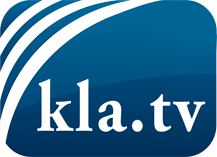 was die Medien nicht verschweigen sollten ...wenig Gehörtes vom Volk, für das Volk ...tägliche News ab 19:45 Uhr auf www.kla.tvDranbleiben lohnt sich!Kostenloses Abonnement mit wöchentlichen News per E-Mail erhalten Sie unter: www.kla.tv/aboSicherheitshinweis:Gegenstimmen werden leider immer weiter zensiert und unterdrückt. Solange wir nicht gemäß den Interessen und Ideologien der Systempresse berichten, müssen wir jederzeit damit rechnen, dass Vorwände gesucht werden, um Kla.TV zu sperren oder zu schaden.Vernetzen Sie sich darum heute noch internetunabhängig!
Klicken Sie hier: www.kla.tv/vernetzungLizenz:    Creative Commons-Lizenz mit Namensnennung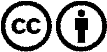 Verbreitung und Wiederaufbereitung ist mit Namensnennung erwünscht! Das Material darf jedoch nicht aus dem Kontext gerissen präsentiert werden. Mit öffentlichen Geldern (GEZ, Serafe, GIS, ...) finanzierte Institutionen ist die Verwendung ohne Rückfrage untersagt. Verstöße können strafrechtlich verfolgt werden.